RESUME  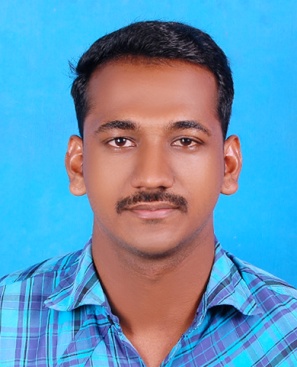 CAREER OBJECTIVEIntend to build a career with leading corporate of hi-tech environment with committed & dedicated people, which will help me to explore myself fully and realize my potential.EDUCATIONAL PROFILECourse	      Institution         Board/	               Year of	          Aggregate			                     University            Completion	        (%)           Msc . Electronics      MES College             MG University                    2015	               Awaiting   	                   Erumely                                                                                      resultsBsc. Physics               St.stephens college    Kerala University                2013	                 54%                                                              
                              PathanapuramPlus- Two	       St.stephens hss        State Board, Kerala            March-2010	      64%	                   PathanapuramSSLC		       Govt.hss                  State Board, Kerala            March -2008        72%                                         Pattazhy. DATA ENTRY – SONY SERVICE CENTRE- 6MONTHS. CURRENTLY WORKING IN HITECH DIAGANOSTIC CENTRE IN A POST RECEPTION WITH  ADMINISTRATION WITH 1YRTECHNICAL SKILLSMS Word 2003, 2007C++ ProgrammingVHDL ProgrammingMs ExcelThickness of insulation of different electrical wires using laser beamQueueless pharmacyACTIVITIESStrengthsPositive AttitudeUnderstand and grasp things quickly and efficientlyAbility to co-operative with the team and interact with all situationsOptimistic and hard workingHobbies Hearing music, Traveling, Reading Books, Sports.CONFIDENTIAL INFONationality			IndianDate of Birth		16-02-1992Language Known		English, Malayalam, Hindi, TamilMarital Status		SingleGender			MaleFather			Reji SMother			Moly rejiDECLARATIONI hereby declare that the above mentioned particulars are true to the best of my knowledge and belief.                                                                         ADARSH REJI SAMDate:Place:Pattazhy